						         ...…/….. / 20..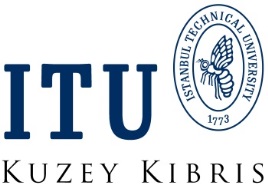 KANTİN-KAFETERYADENETİM FORMUDenetlenen						Denetleyenİsim-Soyisim:						İsim-Soyisim: Simge B. OZANERİmza:							İmza:PERSONELPERSONELPERSONELPERSONELPERSONELEVETHAYIRBELİRLENEMEDİPersonel, hijyen konusunda ne yapacaklarını bilecek şekilde iyi eğitimli.Personel, yiyeceklerin işlenmesi sırasında saç bonesi kullanıyor.Personel, yiyeceklerin işlenmesi sırasında maske kullanıyor.Personel, yiyeceklerin işlenmesi sırasında tek kullanımlık (disposable) eldiven kullanıyor.Personel, yiyeceklerin işlenmesi sırasında temiz üniforma giyiyor.Personel, mücevher, yüzük ve saat kullanmıyor.Bayan personel, tırnak cilası veya oje kullanmıyor.Ellerinde kesik, yara, bere vb. bulunan personel belirgin renklerde bandaj kullanıyor.Personel iş terliği (sabo vb.) kullanıyor ve terlikleri temiz.İshal, kusma veya herhangi bir enfeksiyon durumu söz konusu olan personel yiyecekleri kontamine edecek alanların dışında, geri planda çalışıyor.Erkek personel sakal ve/veya bıyık bırakmıyor.Personel tuvalet sonrası ellerini sanitize ürünlerle, uygun şekilde yıkıyor (en az 30 saniye).Personelin ellerini yıkayabilmesi için, yiyecek-içecek alanları dışında uygun evyeler mevcut.Personel, kişisel temizliğini (banyo vb.) uygun şekilde yapıyor.Personel, hijyen konusunun neden önemli olduğu konusunda bilgilendiriliyor.Her personel,  eğitimin yeterli olup olmadığı konusunda ön test-son test yardımıyla değerlendiriliyor.Personelin, 6 ayda bir portör (gaitada parazit, solucan vb.) ve yılda bir kez akciğer filmleri çektirilerek sağlık durumları gözden geçiriliyor. Personel, yiyecek-içecek alanlarında kullanılan kimyasal deterjan ve dezenfektanlar konusunda eğitimli.Personel, yiyecek-içecekle ilgili hiçbir alanda yemek yemiyor ve sakız çiğnemiyor.Personel, yiyecek-içecekle ilgili alanlarda sigara içmiyor.Ellerinde bandaj olan personel, her işlem basamağında eldiven kullanılıyor.Personel hiçbir şekilde üzerinde / cebinde; kalem, toka vb. taşımıyor.İşletmeye ziyaret amaçlı gelen kişiler, beyaz önlük ve galoş giymek koşuluyla üretim alanlarına giriyor.El yıkama istasyonlarında akan su sıcaklığı en az 30  olacak şekilde.Soyunma odaları düzenli, temiz ve ayakkabılar poşet içerisinde.TOPLAMBİNA, ZEMİN ve ÇEVREBİNA, ZEMİN ve ÇEVREBİNA, ZEMİN ve ÇEVREBİNA, ZEMİN ve ÇEVREBİNA, ZEMİN ve ÇEVREEVETHAYIRBELİRLENEMEDİÜretim alanlarının zemin, duvar, tavan ve pencereleri temiz.Üretim alanlarında bulunan pencerelerde sineklik mevcut.Personele ait dinlenme odaları belirli aralıklarla temizleniyor.El yıkama alanlarında sabun, tırnak fırçası, kağıt havlu veya kurutma makinası mevcut.Binanın içinde ve dışında; çöpler, döküntüler vb. haşere ve kemirgenlere gizlenme olanağı vermeyecek şekilde toplanıyor ve uzaklaştırılıyor.Yenmeyen veya dökülen yemekler, mümkün olduğunca hızlı olarak haşere-kemirgen çekmeyecek ve bakteri çoğalmasına izin vermeyecek şekilde temizleniyor.Çöp varillerinde biriken çöpler hızlı bir şekilde ağızları bağlandıktan sonra, çöp odalarına taşınıyor.Çöp varillerinde poşet bulunuyor, ağzı kapalı ve herhangi bir şekilde sızıntı ve koku mevcut değil.Kuruluşta kullanılan su, belediye tarafından kontrolü yapılan şebeke suyu.Evye ve zemin giderlerinde herhangi bir tıkanıklık mevcut değil.TOPLAMEKİPMANLAR VE ARAÇ-GEREÇLEREKİPMANLAR VE ARAÇ-GEREÇLEREKİPMANLAR VE ARAÇ-GEREÇLEREKİPMANLAR VE ARAÇ-GEREÇLEREKİPMANLAR VE ARAÇ-GEREÇLEREKİPMANLAR VE ARAÇ-GEREÇLEREVETHAYIRBELİRLENEMEDİÜretimde kullanılan tüm araç-gereç ve ekipmanlar her kullanımdan sonra temizlenip, dezenfekte ediliyor.Her ekipmana ait, görünür bir şekilde temizlik-dezenfeksiyon prosedürleri mevcut.Ekipmanlar ve araç-gereçlerin yapımında kullanılan malzemeler yiyecek güvenliğini bozmayacak yapıda.Ekipmanların üzerinde herhangi bir yiyecek malzemesi veya diğer araç-gereçler bulunmuyor.Ekipmanlarda yiyecekleri kontamine edecek herhangi bir sızıntı, yağ ve temizleyicilere ait kalıntılar mevcut değil.Araç-gereç ve ekipmanların temizlik ve dezenfeksiyon işlemlerini takip eden bir kontrol elemanı bulunuyor.Ekipmanların üzerinde, etrafında, altında vb. yerlerinde bakteri üremesine neden olabilecek yiyecek kalıntıları mevcut değil.Ekipmanların yüzeyleri dezenfekte edilebilir malzemelerden yapılmış.Tüm ekipmanlar ve araç-gereçler düzenli bir şekilde bulunuyor.Tüm ekipmanların yiyeceklerle temas eden yüzeyleri kros-kontaminasyonu önleyecek şekilde temiz tutuluyor.Tüm araç-gereçler (bıçak ve doğrama tahtaları dahil) her kullanımdan sonra temizlenip, sanitize ediliyor ve hava akımında kurumaya bırakılıyor.Tüm büyük ekipmanların çıkarılabilir parçaları yıkanıp, durulanıp, sanitize edildikten sonra hava ile kurutuluyor. Ekipman parçaları yerine takıldıktan sonra sanitize edici solüsyonlar ile yeniden siliniyor ve gerekliyse durulanıyor.Tüm temizlik işlemlerinde içilebilir, kontrollü şebeke suyu kullanılıyor.Temizlik sırasında kullanılan malzemeler (bez, kova, mop vb.) her alan için ayrılmış durumda (tuvaletler, dinlenme odaları, yiyecek-içecek alanları, yiyecek-içecek alanları dışı vb). Tüm alanlardan toplanan ve varillere yerleştirilen çöpler ve döküntüler sık sık çöp odalarına veya bina dışındaki çöp toplama alanlarına taşınıyor.Tüm üretim alanları kullanım aralarında yıkanıyor ve sanitize ediliyor.Ahşap malzeme kullanımı minimum düzeyde.TOPLAMÜRÜN VE İŞLEM KONTROLÜÜRÜN VE İŞLEM KONTROLÜÜRÜN VE İŞLEM KONTROLÜÜRÜN VE İŞLEM KONTROLÜÜRÜN VE İŞLEM KONTROLÜEVETHAYIRBELİRLENEMEDİKuruluşa alınan tüm ürünler, üretim tarihlerine göre ve rotasyonu sağlayacak şekilde depolanıyor.Kabul sırasında soğuk ürünlerin 4 0C’ nin altında olup olmadığı termometre ile kontrol ediliyor.Kabul sırasında dondurulmuş ürünlerin -18 0C’ nin altında olup olmadığı termometre ile kontrol ediliyor.Depolarda bozulma ve kontaminasyonu arttıracak, stok fazlası ürünler bulunmuyor.Kuruluşa yiyecek malzemelerini getiren taşıtlar her alım öncesinde temizlik ve sıcaklık yönünden denetleniyor.Depolarda bulunan saklama kapları; aşınma, tozlanma ve renk değişiklikleri açısından düzenli olarak kontrol ediliyor.,Hasarlı, böceklenme belirtisi olan veya bozulmuş ürünler derhal depodan uzaklaştırılıyor.Gelen tüm ürünler fiziksel hasar ve kontaminasyon yönünden değerlendiriliyor ve gerekiyorsa red ediliyor.Kullanılmayan yiyecek malzemeleri, kontaminasyonu önlemek açısından düzenli olarak kontrol ediliyor ve kullanılabilirliği onaylanıyor.Yiyecek malzemelerinin depolandığı alanlarda, kimyasal malzemeler vb. depolanmıyor.Depolarda son kullanma tarihi geçmiş ürünler mevcut değil. Mevcut ürünlerin üzerine ”kullanılamaz” etiketi yapıştırılmış.Kabul edilen yiyecek malzemeleri, uygun depolara yerleştirilmek üzere derhal depolama alanlarına taşınıyor.Depolarda karton kutu, teneke ve tahta kasa gibi malzemelerle depolama yapılmıyor. Teneke ve tahta kasalar kullanılıyorsa naylon poşetler içerisinde muhafaza ediliyor.Depo sıcaklıkları günde en az iki kez ölçülerek kayıt formlarına işleniyor.Depolara ait sıcaklıklar standart saklama derecelerine uygun.Depolarda bulunan ürünler etiketlenmiş (geliş tarihi ve zamanı, son kullanma tarihi vb.).Depolarda bulunan pişmiş ve/veya hazırlanmış ürünlerin üzerleri kapalı.Depo kapılarında ürünlerin maksimum depolama sürelerini ve olması gereken depo sıcaklığını gösterir çizelgeler mevcut.Depo kapıları sürekli kapalı olarak tutuluyor.Depolarda bulunan lambalar, koruyucu kafeslerin arkasında bulunuyor.Depoda bombaj yapmış ve/veya sızıntı yapmış ve/veya kutusu paslanmış konserve ürün bulunmuyor.Depolarda kuru malzemelerin (kuru fasulye, şeker, un, pirinç, nohut gibi)  bulunduğu konteynerlara (saklama kutuları) poşet geçirilmiş vaziyette.İşletmede devamlı sıcak su bulunuyor.Hazırlık aşamasında, potansiyel tehlikeli besinler en fazla 30 dakika oda sıcaklığında bekliyor.Sıcak servis edilecek yemekler servis için beklerken 63  üzerinde bekletiliyor ve bu bekleme en fazla 3 saat oluyor.Soğuk servis edilecek yemekler servis için beklerken soğuk depoda muhafaza ediliyor.Yeniden ısıtma işlemine tabi tutulan yemeklerin iç sıcaklığı 15 saniye süreyle 74  olacak şekilde yapılıyor ve termometre ile ölçülüyor.Etlerin çözdürülmesi işlemi 4  lik depolarda yapılıyor.Servis süresince sıcak servis edilecek yemeklerin sıcaklığının 63 0C’ nin üzerinde olduğu termometre yardımıyla kontrol ediliyor.Servis süresince soğuk servis edilecek yemeklerin sıcaklığının 4 0C’ nin altında olduğu termometre yardımıyla kontrol ediliyor..Benmari su sıcaklığının en az 85  olduğu termometre ile ölçülüyor. Servis sırasında personel maske kullanıyor.Tüm depolarda ilk giren mal ilk çıkar stok rotasyonu uygulanıyor.TOPLAMGENEL SANİTASYONGENEL SANİTASYONGENEL SANİTASYONGENEL SANİTASYONGENEL SANİTASYONEVETHAYIRBELİRLENEMEDİİşlem basamaklarında, personel çalışmalarında, araç-gereç ve ekipman kullanımlarında, işlenmiş ürünlerin çiğ ürünler ile kontaminasyonuna izin verilmiyor.Mutfaktaki tüm alanlar, kros-kontaminasyona izin vermeyecek şekilde trafiği sağlanmış durumda.Çiğ bir ürün (etler, sebze-meyve vb.), kesinlikle pişirme alanları dışında hazırlık aşamasından geçiyor. Çiğ ürünler kullanılmadan önce; hasar, bozulma, böceklenme, kemirgen varlığı ve sıcaklık vb. yönünden incelemeden geçiriliyor.Tüm ürünler uygun şekilde etiketleniyor (kuruma geliş tarihi, saati, son kullanma tarihi vb.).Ürünlerde görsel, detektör vb. yollarla yabancı cisim varlığı denetleniyor.Kullanılan sanitizerlerin konsantrasyonları test kitleri ile kontrol ediliyor.Dinlenme molaları sonrası, kıyafet değişimi sonrası, işlemlere başlamadan önce, tuvalet sonrası vb. durumlarda personel uygun şekilde ellerini yıkıyor. Her birimde kullanılan doğrama tahraları ayrı ve diğer birimlerce kullanılmıyor.El yıkama istasyonları temiz ve fonksiyonel.Tuvaletler bakımlı, temiz, iyi havalandırmalı ve aydınlık.Tuvalet duvar ve tabanı kolay temizlenebilir, su geçirmez  fayans-kalebodur ile kaplı.Tüm el yıkama istasyonlarında en az 30  sıcaklığında su mevcut.Tüm el yıkama istasyonlarında yeterli miktarda ve sayıda anti-bakteriyal sabun, kağıt havlu mevcut.Depo alanlarında sebze-meyvelerin yerleştirilmesi için plastik sandıklar mevcut ve bu sandıklar düzenli olarak temizlenip, sanitize ediliyor.Tüm termometre, pH ölçer vb. ölçüm aletleri fonksiyonel olarak kullanılıyor.Tüm termometre ve pH ölçüm aletleri her kullanım öncesi ve sonrasında sanitize ediliyor.Et bölümünde kullanılan bıçaklar her kullanım sonrası dezenfekte ediliyor.TOPLAM